АДМИНИСТРАЦИЯ ИЗОБИЛЬНЕНСКОГО СЕЛЬСКОГО ПОСЕЛЕНИЯНИЖНЕГОРСКОГО РАЙОНАРЕСПУБЛИКИ КРЫМПОСТАНОВЛЕНИЕ23.10.2018 г.                                  с.Изобильное                             № 109“Об утверждении административного регламента по предоставлению муниципальной услуги “Предоставление жилых помещений муниципального специализированного жилищного фонда Изобильненского сельского поселения”       Руководствуясь Федеральным законом от 27.07.2010 № 210-ФЗ “Об организации предоставления государственных и муниципальных услуг”, в соответствии с Федеральным законом от 06.10.2003 № 131-ФЗ “Об общих принципах организации местного самоуправления в Российской Федерации”, Уставом муниципального образования Изобильненское сельское поселение Нижнегорского района Республики Крым, администрация Изобильненского сельского поселенияПОСТАНОВЛЯЕТ:       1. Утвердить Административный регламент по предоставлению муниципальной услуги “Предоставление жилых помещений муниципального специализированного жилищного фонда Изобильненского сельского поселения” согласно приложению.       2. Настоящее постановление вступает в законную силу с момента подписания и официального опубликования (обнародования).       3. Контроль за исполнением настоящего постановления оставляю за собой.Приложение к постановлению администрацииИзобильненского сельского поселения№ 109 от 23.10.2018 г.Административный регламент
предоставления муниципальной услуги “Предоставление жилых помещений муниципального специализированного жилищного фондаИзобильненского сельского поселения”1. Общие положения1.1. Предмет регулирования Административного регламента.Административный регламент по предоставлению муниципальной услуги “Предоставление жилых помещений муниципального специализированного жилищного фонда Изобильненского сельского поселения” разработан в целях повышения качества предоставления и доступности муниципальной услуги, создания комфортных условий для получения результатов предоставления муниципальной услуги.1.2. Круг заявителей.Заявителями, имеющим право на получение муниципальной услуги, являются физические лица - граждане РФ, а также их законные представители. От имени заявителей могут выступать физические лица, имеющие право в соответствии с законодательством Российской Федерации либо в силу наделения их заявителями в порядке, установленном законодательством Российской Федерации, полномочиями выступать от их имени (далее - заявители).1.3. Требования к порядку информирования о предоставлении муниципальной услуги.1.3.1. Заявитель может получить информацию о правилах предоставления муниципальной услуги:- непосредственно в Администрации Изобильненского сельского поселения (далее - Администрация);- с использованием средств телефонной и почтовой связи и электронной почты;- на официальном сайте Администрации в сети Интернет www.szobilnoe-sp.ru.1.3.2. Информация о месте нахождения и графике работы, а также иных реквизитах Администрации представлена в приложении №1.1.3.3. При ответах на телефонные звонки и устные обращения, должностные лица Администрации подробно и в вежливой (корректной) форме информируют обратившихся по интересующим их вопросам. Ответ на телефонный звонок должен начинаться с информации о наименовании организации, в которую позвонил гражданин, фамилии, имени, отчестве, должности лица, принявшего телефонный звонок.1.3.4. Информация, указанная в подпунктах 1.3.1, 1.3.2, размещается на стендах непосредственно в Администрации.1.3.5. Информация о предоставлении муниципальной услуги должна быть доступна для инвалидов. Специалисты, работающие с инвалидами, проходят инструктирование или обучение по вопросам, связанным с обеспечением доступности для них социальной, инженерной и транспортной инфраструктур.1.3.6. Информация о порядке и сроках предоставления муниципальной услуги, основанная на сведениях об услугах, содержащихся в федеральной государственной информационной системе "Федеральный реестр государственных и муниципальных услуг (функций)", размещенная на Едином портале, региональном портале и официальном сайте Администрации, предоставляется заявителю бесплатно.Доступ к информации о сроках и порядке предоставления муниципальной услуги, размещенной на Едином портале, региональном портале и официальном сайте Администрации, осуществляется без выполнения заявителем каких-либо требований, в том числе без использования программного обеспечения, установка которого на технические средства заявителя требует заключения лицензионного или иного соглашения с правообладателем программного обеспечения, предусматривающего взимание платы, регистрацию или авторизацию заявителя или предоставление им персональных данных.2. Стандарт предоставления муниципальной услуги2.1. Наименование муниципальной услуги.“Предоставление жилых помещений муниципального специализированного жилищного фонда  Изобильненского сельского поселения”.2.2. Наименование органа, предоставляющего муниципальную услугу.Муниципальную услугу предоставляет Администрация  Изобильненского сельского поселения (далее - Администрация). В соответствии с пунктом 3 части 1 статьи 7 Федерального закона от 27.07.2010 № 210-ФЗ “Об организации предоставления государственных и муниципальных услуг” органы, предоставляющие государственные услуги, и органы, предоставляющие муниципальные услуги, не вправе требовать от заявителя осуществления действий, в том числе согласований, необходимых для получения государственных и муниципальных услуг и связанных с обращением в иные государственные органы, органы местного самоуправления, организации, за исключением получения услуг и получения документов и информации, предоставляемых в результате таких услуг, включенных в перечни, указанные в части 1 статьи 9 Федерального закона от 27.07.2010 № 210-ФЗ “Об организации предоставления государственных и муниципальных услуг”.2.3. Результат предоставления муниципальной услуги.Конечным результатом предоставления муниципальной услуги является:- издание постановления администрации Изобильненского  сельского поселения о предоставлении жилого помещения муниципального специализированного жилищного фонда Изобильненского сельского поселения и заключение договора найма специализированного жилого помещения;- отказ в предоставлении жилого помещения жилого помещения муниципального специализированного жилищного фонда Изобильненского сельского поселения и заключении договора найма специализированного жилого помещения.2.4. Срок предоставления муниципальной услуги.Срок предоставления муниципальной услуги составляет не более 30 календарных дней со дня поступления заявления и прилагаемых к нему документов в Администрацию.2.5. Перечень нормативных правовых актов Российской Федерации и нормативных правовых актов субъекта РФ, регулирующих предоставление муниципальной услуги.Нормативные правовые акты, регулирующие предоставление муниципальной услуги:- Конституция Российской Федерации, опубликована в "Российской газете" от 25 декабря 1993 г. N 237;- Гражданский кодекс Российской Федерации (Собрание законодательства Российской Федерации от 05.12.1994 N 32, ст. 3301, "Российская газета" от 08.12.1994 N 238-239);- Жилищный кодекс Российской Федерации (Собрание законодательства Российской Федерации, 2005, N 1, ст. 14; 2017, N 1, ст. 10, 39; N 27, ст. 3946; N 31, ст. 4806, 4807, 4828);- Федеральный закон от 27.07.2006 N 152-ФЗ "О персональных данных", опубликован в изданиях «Российская газета», № 165, 29.07.2006, «Собрание законодательства РФ», 31.07.2006, № 31 (1 ч.), ст. 3451, «Парламентская газета», № 126-127, 03.08.2006;- Федеральный закон от 27.07.2010 N 210-ФЗ "Об организации предоставления государственных и муниципальных услуг", опубликован в изданиях «Российская газета», № 168, 30.07.2010, «Собрание законодательства РФ», 02.08.2010, № 31, ст. 4179;- Федеральный закон от 24 ноября 1995 года № 181-ФЗ «О социальной защите инвалидов в Российской Федерации», опубликован в "Российской газете" от 2 декабря 1995 г. N 234, в Собрании законодательства Российской Федерации от 27 ноября 1995 г. N 48 ст. 4563;- Федеральный Закон от 29.12.2004 N 189-ФЗ "О введении в действие Жилищного кодекса Российской Федерации, опубликован в "Российской газете" от 12 января 2005 г. N 1, в "Парламентской газете" от 15 января 2005 г. N 7-8, в Собрании законодательства Российской Федерации от 3 января 2005 г. N 1 (часть I) ст. 15;- Постановление Правительства Российской Федерации от 26.01.2006 N 42 "Об утверждении правил отнесения жилого помещения к специализированному жилищному фонду и типовых договор найма специализированных жилых помещений", опубликован в Собрании законодательства Российской Федерации от 6 февраля 2006 г. N 6 ст. 697, в "Российской газете" от 17 февраля 2006 г. N 34;- постановление Правительства Российской Федерации от 20 ноября 2012 г. N 1198 "О федеральной государственной информационной системе, обеспечивающей процесс досудебного (внесудебного) обжалования решений и действий (бездействия), совершенных при предоставлении государственных и муниципальных услуг" ("Собрание законодательства Российской Федерации", 26.11.2012, N 48, ст. 6706, "Российская газета", 23.11.2012, N 271);- постановление Правительства Российской Федерации от 26 марта 2016 г. N 236 "О требованиях к предоставлению в электронной форме государственных и муниципальных услуг" (Официальный интернет-портал правовой информации http://www.pravo.gov.ru, 05.04.2016, "Собрание законодательства Российской Федерации", 11.04.2016, N 15, ст. 2084, "Российская газета", 08.04.2016, N 75.);- Приказ МВД России от 31 декабря 2017 г. N 984 "Об утверждении Административного регламента Министерства внутренних дел Российской Федерации по предоставлению государственной услуги по регистрационному учету граждан Российской Федерации по месту пребывания и по месту жительства в пределах Российской Федерации";- Закон Республики Крым от 06.07.2015 N 130-ЗРК/2015 "О регулировании некоторых вопросов в области жилищных отношений в Республике Крым", опубликован в газете "Крымские известия" от 6 августа 2015 г. N 148, на "Официальном интернет-портале правовой информации" (http://publication.pravo.gov.ru) 8 июля 2015 г., в журнале "Ведомости Государственного Совета Республики Крым" от 7 августа 2015 г. N 7;- Устав Изобильненского сельского поселения;- иные законы и нормативные правовые акты Российской Федерации, субъекта РФ, муниципальные правовые акты.2.6. Исчерпывающий перечень документов, необходимых в соответствии с нормативными правовыми актами Российской Федерации и нормативными правовыми актами субъекта РФ для предоставления муниципальной услуги.2.6.1. Исчерпывающий перечень документов, необходимых в соответствии с законодательством или иными нормативными правовыми актами для предоставления муниципальной услуги:- заявление о предоставлении специализированного жилого помещения;- документ, удостоверяющий личность гражданина и всех членов семьи;- свидетельство о регистрации по месту жительства по форме N 8 для лиц, не достигших 14-летнего возраста;- справка из органа, осуществляющего государственную регистрацию прав на недвижимое имущество и сделок с ним, о наличии (отсутствии) у заявителя и членов его семьи жилых помещений на территории муниципального образования.При обращении за предоставлением служебного жилого помещения дополнительно предоставляется:- ходатайство с места работы о предоставлении служебного жилого помещения из специализированного жилищного фонда.При обращении за предоставлением жилого помещения маневренного фонда дополнительно предоставляется:- разрешение на капитальный ремонт или реконструкцию дома, в котором находится жилое помещение муниципального жилищного фонда, занимаемое им по договору социального найма (в зависимости от основания предоставления); - решение суда об обращении взыскания на жилое помещение, заложенное в обеспечение возврата кредита или целевого займа на приобретение жилого помещения, соглашение об удовлетворении требований между залогодержателем и залогодателем (в зависимости от основания предоставления);- протокол о результатах публичных торгов (повторных публичных торгов), о результатах аукционов, договор купли-продажи (в зависимости от основания предоставления); - постановление администрации о признании жилого помещения непригодным для проживания (в зависимости от основания предоставления).2.6.2. Документы, которые заявитель вправе представить по собственной инициативе, так как они подлежат представлению в рамках межведомственного информационного взаимодействия:- справка из органа, осуществляющего государственную регистрацию прав на недвижимое имущество и сделок с ним, о наличии (отсутствии) у заявителя и членов его семьи жилых помещений на территории муниципального образования;- постановление администрации о признании жилого помещения непригодным для проживания.2.6.3. Запрещается требовать от заявителя:1) представления документов и информации или осуществления действий, представление или осуществление которых не предусмотрено нормативными правовыми актами, регулирующими отношения, возникающие в связи с предоставлением государственных и муниципальных услуг;2) представления документов и информации, в том числе подтверждающих внесение заявителем платы за предоставление государственных и муниципальных услуг, которые находятся в распоряжении органов, предоставляющих государственные услуги, органов, предоставляющих муниципальные услуги, иных государственных органов, органов местного самоуправления либо подведомственных государственным органам или органам местного самоуправления организаций, участвующих в предоставлении предусмотренных частью 1 статьи 1 Федерального закона от 27.07.2010 № 210-ФЗ “Об организации предоставления государственных и муниципальных услуг” государственных и муниципальных услуг, в соответствии с нормативными правовыми актами Российской Федерации, нормативными правовыми актами субъектов Российской Федерации, муниципальными правовыми актами, за исключением документов, включенных в определенный частью 6 статьи 7 Федерального закона от 27.07.2010 № 210-ФЗ “Об организации предоставления государственных и муниципальных услуг” перечень документов. Заявитель вправе представить указанные документы и информацию в органы, предоставляющие государственные услуги, и органы, предоставляющие муниципальные услуги, по собственной инициативе;3) осуществления действий, в том числе согласований, необходимых для получения государственных и муниципальных услуг и связанных с обращением в иные государственные органы, органы местного самоуправления, организации, за исключением получения услуг и получения документов и информации, предоставляемых в результате предоставления таких услуг, включенных в перечни, указанные в части 1 статьи 9 Федерального закона от 27.07.2010 № 210-ФЗ “Об организации предоставления государственных и муниципальных услуг”;4) представления документов и информации, отсутствие и (или) недостоверность которых не указывались при первоначальном отказе в приеме документов, необходимых для предоставления государственной или муниципальной услуги, либо в предоставлении государственной или муниципальной услуги, за исключением следующих случаев:а) изменение требований нормативных правовых актов, касающихся предоставления государственной или муниципальной услуги, после первоначальной подачи заявления о предоставлении государственной или муниципальной услуги;б) наличие ошибок в заявлении о предоставлении государственной или муниципальной услуги и документах, поданных заявителем после первоначального отказа в приеме документов, необходимых для предоставления государственной или муниципальной услуги, либо в предоставлении государственной или муниципальной услуги и не включенных в представленный ранее комплект документов;в) истечение срока действия документов или изменение информации после первоначального отказа в приеме документов, необходимых для предоставления государственной или муниципальной услуги, либо в предоставлении государственной или муниципальной услуги;г) выявление документально подтвержденного факта (признаков) ошибочного или противоправного действия (бездействия) должностного лица органа, предоставляющего государственную услугу, или органа, предоставляющего муниципальную услугу, государственного или муниципального служащего, работника многофункционального центра, работника организации, предусмотренной частью 1.1 статьи 16 Федерального закона от 27.07.2010 № 210-ФЗ “Об организации предоставления государственных и муниципальных услуг”, при первоначальном отказе в приеме документов, необходимых для предоставления государственной или муниципальной услуги, либо в предоставлении государственной или муниципальной услуги, о чем в письменном виде за подписью руководителя органа, предоставляющего государственную услугу, или органа, предоставляющего муниципальную услугу, руководителя многофункционального центра при первоначальном отказе в приеме документов, необходимых для предоставления государственной или муниципальной услуги, либо руководителя организации, предусмотренной частью 1.1 статьи 16 Федерального закона от 27.07.2010 № 210-ФЗ “Об организации предоставления государственных и муниципальных услуг”, уведомляется заявитель, а также приносятся извинения за доставленные неудобства.2.6.4. Запрос, представленный в Администрацию в форме электронного документа, подписывается усиленной квалифицированной электронной подписью в соответствии с требованиями Федерального закона "Об электронной подписи" и требованиями Федерального закона "Об организации предоставления государственных и муниципальных услуг".Формирование запроса осуществляется посредством заполнения электронной формы запроса на Едином портале, региональном портале или официальном сайте Администрации без необходимости дополнительной подачи запроса в какой-либо иной форме.На Едином портале, региональном портале и официальном сайте Администрации размещается образец заполнения запроса в форме электронного документа.Если на Едином портале заявителю не обеспечивается возможность заполнения запроса в форме электронного документа, то для формирования запроса на Едином портале в порядке, определяемом Министерством связи и массовых коммуникаций Российской Федерации, обеспечивается автоматический переход к заполнению электронной формы указанного запроса на региональном портале или официальном сайте Администрации.Форматно-логическая проверка сформированного запроса осуществляется после заполнения заявителем каждого из полей электронной формы запроса. При выявлении некорректно заполненного поля электронной формы запроса заявитель уведомляется о характере выявленной ошибки и порядке ее устранения посредством информационного сообщения непосредственно в электронной форме запроса.При формировании запроса обеспечивается:возможность копирования и сохранения запроса;возможность печати на бумажном носителе копии запроса в электронной форме;сохранение ранее введенных в электронную форму запроса значений в любой момент по желанию заявителя, в том числе при возникновении ошибок ввода и возврате для повторного ввода значений в электронную форму запроса;заполнение полей электронной формы запроса до начала ввода сведений заявителем с использованием сведений, размещенных в федеральной государственной информационной системе "Единая система идентификации и аутентификации в инфраструктуре, обеспечивающей информационно-технологическое взаимодействие информационных систем, используемых для предоставления государственных и муниципальных услуг в электронной форме" (далее - единая система идентификации и аутентификации), и сведений, опубликованных на Едином портале, региональном портале или официальном сайте Администрации, в части, касающейся сведений, отсутствующих в единой системе идентификации и аутентификации;возможность вернуться на любой из этапов заполнения электронной формы запроса без потери ранее введенной информации;возможность доступа заявителя на Едином портале, региональном портале или официальном сайте Администрации к ранее поданным им запросам в течение не менее одного года, а также частично сформированных запросов - в течение не менее 3 месяцев.Сформированный и подписанный запрос направляется в Администрацию посредством Единого портала, регионального портала или официального сайта Администрации.Запрос, направленный в форме электронного документа, распечатывается на бумажный носитель и регистрируется должностным лицом Администрации, ответственным за прием документов, в журнале учета приема запросов заявителей в день его поступления.Должностное лицо Администрации обеспечивает прием запроса, необходимого для предоставления услуги, и регистрацию запроса без необходимости повторного представления заявителем этого документа на бумажном носителе, если иное не установлено федеральными законами и принимаемыми в соответствии с ними актами Правительства Российской Федерации, законами и иными нормативными актами Республики Крым.Уведомление о приеме и регистрации запроса, необходимого для предоставления муниципальной услуги, содержащее сведения о факте приема запроса, необходимого для предоставления муниципальной услуги, и начале процедуры предоставления муниципальной услуги, а также сведения о дате и времени окончания предоставления муниципальной услуги либо мотивированный отказ в приеме запроса, необходимого для предоставления муниципальной услуги, поступившее в Администрацию в форме электронного документа, направляется заявителю не позднее рабочего дня, следующего за днем подачи указанного запроса, в форме электронного документа по адресу электронной почты, указанному в запросе, или в письменной форме по почтовому адресу, указанному в запросе.Форма запроса, необходимая для предоставления муниципальной услуги, может быть получена заявителем: непосредственно в Администрации;на официальном сайте Администрации, Едином портале и региональном портале;в информационно-правовых системах "КонсультантПлюс" и "Гарант".2.7. Исчерпывающий перечень оснований для отказа в приеме документов, необходимых для предоставления муниципальной услуги:Заявителю направляется уведомление об отказе в приеме к рассмотрению заявления в случае, если при обращении за предоставлением муниципальной услуги в электронной форме в результате проверки квалифицированной подписи выявлено несоблюдение установленных статьей 11 Федерального закона от 06.04.2011 № 63-ФЗ «Об электронной подписи» условий признания ее действительности.2.8. Исчерпывающий перечень оснований для приостановления или отказа в предоставлении муниципальной услуги.2.8.1. Оснований для приостановления предоставления муниципальной услуги не предусмотрено.2.8.2. Основанием для отказа в предоставлении муниципальной услуги является:1) не предоставление заявителем определенных пунктом 2.6.1. настоящего Административного регламента документов, обязанность по предоставлению которых возложена на заявителя;2) поступление в Администрацию ответа органа государственной власти, органа местного самоуправления либо подведомственной органу государственной власти или органу местного самоуправления организации на межведомственный запрос, свидетельствующего об отсутствии документа и (или) информации, необходимых для предоставления муниципальной услуги, если соответствующий документ не представлен заявителем по собственной инициативе. Отказ в предоставлении муниципальной услуги по указанному основанию допускается в случае, если Администрация после получения указанного ответа уведомила заявителя о получении такого ответа, предложила заявителю представить документ и (или) информацию, необходимые для предоставления муниципальной услуги, в соответствии с пунктом 2.6.1. настоящего Административного регламента, и не получила от заявителя такие документ и (или) информацию в течение пятнадцати рабочих дней со дня направления уведомления;3) предоставление документов в ненадлежащий орган;4) обращение за оказанием муниципальной услуги ненадлежащего лица;5) представителем не представлена оформленная в установленном порядке доверенность на осуществление действий;6) жилое помещение, в отношении которого заявитель обратился о заключении договора найма специализированного жилого помещения, не относится к муниципальному специализированному жилищному фонду;7) предоставленные документы не подтверждают право пользования жилым помещением на условиях договора найма специализированного жилого помещения.2.9. Порядок, размер и основания взимания государственной пошлины или иной платы, взимаемой за предоставление муниципальной услуги.Муниципальная услуга предоставляется бесплатно.2.10. Порядок, размер и основания взимания платы за предоставление услуг, необходимых и обязательных для предоставления муниципальной услуги, включая информацию о методиках расчета размера такой платы.При предоставлении муниципальной услуги оснований взимания платы за предоставление муниципальной услуги не предусмотрено.2.11. Максимальный срок ожидания в очереди при подаче запроса о предоставлении муниципальной услуги и услуг, необходимых и обязательных для предоставления муниципальной услуги, и при получении результата предоставления таких услуг.2.11.1. Максимальное время ожидания в очереди при подаче заявления о предоставлении муниципальной услуги не должно превышать 15 минут.2.11.2. Максимальное время ожидания в очереди на получение результата предоставления муниципальной услуги не должно превышать 15 минут.2.12. Срок и порядок регистрации запроса заявителя о предоставлении муниципальной услуги и услуги, предоставляемой организацией, участвующей в предоставлении муниципальной услуги, в том числе в электронной форме.Основанием для начала административной процедуры является регистрация ответственным лицом Администрации обращения заинтересованного лица с приложением комплекта документов, необходимых для оказания муниципальной услуги.2.13. Требования к помещениям, в которых предоставляется муниципальная услуга, к залу ожидания, местам для заполнения запросов о предоставлении муниципальной услуги, информационным стендам с образцами их заполнения и перечнем документов, необходимых для предоставления муниципальной услуги, в том числе к обеспечению доступности для инвалидов указанных объектов в соответствии с законодательством Российской Федерации о социальной защите инвалидов.2.13.1. Помещение, в котором предоставляется муниципальная услуга, соответствует установленным противопожарным и санитарно-эпидемиологическим правилам и нормативам.2.13.2. Помещения, в котором предоставляется муниципальная услуга, включают места для ожидания, места для информирования заявителей и заполнения необходимых документов, а также места для приема заявителей.2.13.3. Прием заявителей осуществляется в Администрации.2.13.4. В целях обеспечения конфиденциальности сведений о заявителе, одним должностным лицом одновременно ведется прием только одного заявителя по одному обращению за предоставлением одной муниципальной услуги.2.13.5. Кабинет для приема заявителей должен быть оборудован информационными табличками (вывесками) с указанием:- номера кабинета;- фамилии и инициалов работников Администрации, осуществляющих прием.2.13.6. Место для приема заявителей должно быть снабжено столом, стулом, писчей бумагой и канцелярскими принадлежностями, а также быть приспособлено для оформления документов.2.13.7. В помещении Администрации должны быть оборудованные места для ожидания приема и возможности оформления документов.2.13.8. Информация, касающаяся предоставления муниципальной услуги, должна располагаться на информационных стендах в Администрации.На стендах размещается следующая информация:- общий режим работы Администрации;- номера телефонов работников Администрации, осуществляющих прием заявлений и заявителей;- текст Административного регламента;- бланк заявления о предоставлении муниципальной услуги;- образец заполнения заявления о предоставлении муниципальной услуги;- перечень документов, необходимых для предоставления муниципальной услуги;- порядок получения консультаций.2.13.9. Помещения, в которых предоставляется муниципальная услуга, должны соответствовать санитарно-гигиеническим правилам и нормативам, правилам пожарной безопасности, безопасности труда, а также обеспечивать беспрепятственный доступ инвалидов, включая инвалидов, использующих кресла-коляски и маломобильных групп населения, должны быть оборудованы устройствами для озвучивания визуальной, текстовой информации, а также надписями, знаками и иной текстовой и графической информацией, выполненными рельефно-точечным шрифтом Брайля и на контрастном фоне, в соответствии с действующими стандартами выполнения и размещения таких знаков, а также визуальными индикаторами, преобразующими звуковые сигналы в световые, речевые сигналы в текстовую бегущую строку.2.14. Показатели доступности и качества услуги.2.14.1. Показателями оценки доступности услуги являются:- транспортная доступность к местам предоставления услуги (не более 10 минут ходьбы от остановки общественного транспорта);- размещение информации о порядке предоставления услуги на Едином портале государственных и муниципальных услуг;- размещение информации о порядке предоставления услуги на официальном сайте Администрации;- возможность самостоятельного передвижения по территории, на которой расположен объект в целях доступа к месту предоставления муниципальной услуги, входа в такие объекты и выхода из них, посадки в транспортное средство и высадки из него перед входом на объект, в том числе с использованием кресла-коляски, в том числе с помощью специалистов, предоставляющих услуги, ассистивных и вспомогательных технологий, а также сменного кресла-коляски;- сопровождение инвалидов, имеющих стойкие расстройства функции зрения и самостоятельного передвижения по территории учреждения, организации, а также при пользовании услугами, предоставляемыми им;- содействие инвалиду при входе в здание и выходе из него, информирование инвалида о доступных маршрутах общественного транспорта;- дублирование необходимой для инвалидов звуковой и зрительной информации, а также надписей, знаков и иной текстовой и графической информации знаками, выполненными рельефно-точечным шрифтом Брайля, допуск сурдопереводчика и тифлосурдопереводчика;- допуск на объекты собаки-проводника при наличии документа, подтверждающего ее специальное обучение и выдаваемого по форме и в порядке, которые определяются федеральным органом исполнительной власти, осуществляющим функции по выработке и реализации государственной политики и нормативно-правовому регулированию в сфере социальной защиты населения;- выделение не менее 10 процентов мест (но не менее одного места) для парковки специальных автотранспортных средств инвалидов на каждой стоянке (остановке) автотранспортных средств.В случаях, если существующее административное здание и объекты социальной, инженерной и транспортной инфраструктур невозможно полностью приспособить с учетом потребностей инвалидов, необходимо принимать меры для обеспечения доступа инвалидов к месту предоставления услуги, согласованные с одним из общественных объединений инвалидов, осуществляющих свою деятельность на территории района, меры для обеспечения доступа инвалидов к месту предоставления услуги либо, когда это возможно, обеспечить предоставление необходимых услуг по месту жительства инвалида или в дистанционном режиме.2.15. Показатели доступности и качества муниципальной услуги, в том числе количество взаимодействия заявителя с должностными лицами при предоставлении муниципальной услуги и их продолжительность, возможность получения услуги в многофункциональных центрах предоставления муниципальной услуги, в том числе с использованием информационно-коммуникационных технологий.Взаимодействие заявителя с должностными лицами при предоставлении муниципальной услуги ограничивается необходимостью подачи заявления и получения результата оказания муниципальной услуги. Иное взаимодействие заявителя с должностными лицами при предоставлении муниципальной услуги не является обязательным условием оказания муниципальной услуги.2.16. Особенности предоставления муниципальной услуги в многофункциональном центре.Предоставление муниципальной услуги в МФЦ осуществляется в соответствии с Федеральным законом от 27.07.2010 № 210-ФЗ “Об организации предоставления государственных и муниципальных услуг”, иными нормативно-правовыми актами РФ, нормативными правовыми актами субъекта РФ, муниципальными правовыми актами по принципу “одного окна”, в соответствии с которым предоставление муниципальной услуги осуществляется после однократного обращения заявителя с соответствующим запросом, а взаимодействие с органами, предоставляющими государственные услуги, или органами, предоставляющими муниципальные услуги, осуществляется многофункциональным центром без участия заявителя в соответствии с нормативными правовыми актами и соглашением о взаимодействии.Предоставление муниципальной услуги в электронной форме, в том числе взаимодействие органов, предоставляющих государственные услуги, органов, предоставляющих муниципальные услуги, организаций, организующих предоставление государственных и муниципальных услуг, и заявителей, осуществляется на базе информационных систем, включая государственные и муниципальные информационные системы, составляющие информационно-технологическую и коммуникационную инфраструктуру. Состав, последовательность и сроки выполнения административных процедур, требования к порядку их выполнения, в том числе особенности выполнения административных процедур.2.17. Предоставление муниципальной услуги в электронной форме, в том числе взаимодействие органов, предоставляющих государственные услуги, органов, предоставляющих муниципальные услуги, организаций, организующих предоставление государственных и муниципальных услуг, и заявителей, осуществляется на базе информационных систем, включая государственные и муниципальные информационные системы, составляющие информационно-технологическую и коммуникационную инфраструктуру.Предоставление муниципальной услуги в электронной форме обеспечивает возможность:- подачи заявления с документами, указанными в подпункте 2.6.1. пункта 2.6. административного регламента в электронной форме, в том числе с использованием универсальной электронной карты;- доступность для копирования и заполнения в электронной форме запроса иных документов, необходимых для получения муниципальной услуги;- возможность получения заявителем сведений о ходе предоставления муниципальной услуги;- получение заявителем результата предоставления муниципальной услуги в электронной форме.При обращении за муниципальной услугой в электронном виде:- заявление о предоставлении муниципальной услуги должно быть подписано усиленной квалифицированной электронной подписью;- документы, указанные в подпункте 2.6.1 пункта 2.6. административного регламента, должны быть подписаны усиленной квалифицированной электронной подписью.3. Состав, последовательность и сроки выполнения административных процедур, требования к порядку их выполнения, в том числе особенности выполнения административных процедур в электронной форме, а также особенности выполнения административных процедур в многофункциональных центрах3.1. Исчерпывающий перечень административных процедур (действий):а) прием и регистрация заявления с приложенными к нему документами осуществляет специалист Администрации, заявление о предоставлении муниципальной услуги подлежит регистрации в срок не более одного календарного дня.Запрос, поступивший в электронной форме, распечатывается на бумажный носитель, регистрируется и подлежит рассмотрению в порядке и сроки, установленные Административным регламентом.Уведомление о принятии запроса, поступившего в Администрацию в электронном виде, направляется заявителю не позднее рабочего дня, следующего за днем подачи указанного запроса в форме электронного документа по адресу электронной почты, указанному в запросе, или в письменной форме по почтовому адресу, указанному в запросе.б) рассмотрение заявления с приложенными к нему документами специалистом Администрации, ответственным за предоставление муниципальной услуги (14 календарных дней);в) подготовка проекта постановления администрации Изобильненского сельского поселения о предоставлении жилого помещения муниципального специализированного жилищного фонда Изобильненского сельского поселения и проекта договора найма специализированного жилого помещения либо подготовка отказа в предоставлении жилого помещения жилого помещения муниципального специализированного жилищного фонда Изобильненского сельского поселения и заключении договора найма специализированного жилого помещения (5 календарных дней);г) подписание главой Изобильненского сельского поселения (уполномоченным лицом) постановления администрации Изобильненского сельского поселения о предоставлении жилого помещения муниципального специализированного жилищного фонда Изобильненского сельского поселения и договора найма специализированного жилого помещения (5 календарных дней).е) выдача постановления администрации Изобильненского сельского поселения о предоставлении жилого помещения муниципального специализированного жилищного фонда Изобильненского сельского поселения и договора найма специализированного жилого помещения (2 календарных дня);ж) подписание заявителем договора найма специализированного жилого помещения, его регистрация и выдача заявителю.Блок-схема последовательности действий при предоставлении муниципальной услуги приведена в приложении № 2 к настоящему Административному регламенту.3.2. Прием и рассмотрение заявления и прилагаемых к нему необходимых документов3.2.1. Основанием для начала административной процедуры является поступление  заявления и прилагаемых к нему необходимых документов на предоставление муниципальной услуги на личном приеме, почтовым отправлением, в электронной форме или через МФЦ.3.2.2. При личном обращении заявителя должностное лицо уполномоченного органа, ответственное за предоставление муниципальной услуги, специалист МФЦ, осуществляющий прием документов, проверяет комплектность представленного в соответствии с пунктом 2.6.1 настоящего административного регламента пакета документов.Получение заявления и прилагаемых к нему документов подтверждается уполномоченным органом путем выдачи (направления) заявителю расписки в получении документов. В случае предоставления документов через МФЦ расписка выдается указанным МФЦ.При поступлении заявления и прилагаемых к нему документов в МФЦ, последний не позднее дня, следующего за днем их поступления, обеспечивает передачу заявления и прилагаемых к нему документов в уполномоченный орган.3.2.3. При поступлении заявления по почте должностное лицо уполномоченного органа, ответственное за предоставление муниципальной услуги, принимает и регистрирует заявление с прилагаемыми к нему документами.Получение заявления в форме электронного документа и прилагаемых к нему документов подтверждается уполномоченным органом путем направления заявителю уведомления, содержащего входящий регистрационный номер заявления, дату получения уполномоченным органом указанного заявления и прилагаемых к нему документов, а также перечень наименований файлов, представленных в форме электронных документов, с указанием их объема (далее - уведомление о получении заявления).Уведомление о получении заявления направляется указанным заявителем в заявлении способом не позднее рабочего дня, следующего за днем поступления заявления в уполномоченный орган.3.2.4. При поступлении заявления в электронной форме должностное лицо уполномоченного органа, ответственное за предоставление муниципальной услуги, в течение 1 рабочего дня с момента его регистрации проводит процедуру проверки действительности квалифицированной подписи, с использованием которой подписано заявление (пакет электронных документов) о предоставлении муниципальной услуги, предусматривающую проверку соблюдения условий, указанных в статье 11 Федерального закона «Об электронной подписи».В случае если в результате проверки квалифицированной подписи будет выявлено несоблюдение установленных условий признания ее действительности, уполномоченный орган в течение трех дней со дня завершения проведения такой проверки принимает решение об отказе в приеме к рассмотрению заявления и направляет заявителю уведомление об этом в электронной форме с указанием пунктов статьи 11 Федерального закона «Об электронной подписи», которые послужили основанием для принятия указанного решения. Такое уведомление подписывается квалифицированной подписью руководителя уполномоченного органа или уполномоченного им должностного лица и направляется по адресу электронной почты заявителя либо в его личный кабинет в федеральной государственной информационной системе «Единый портал государственных и муниципальных услуг (функций)».3.2.5. После проверки документов уполномоченное лицо Администрации принимает и регистрирует заявление с прилагаемыми к нему документами.Максимальный срок исполнения административной процедуры:- на личном приеме граждан - не более 20 минут;- при поступлении заявления и документов по почте или через МФЦ – не более 3 дней со дня поступления в Администрацию;- при поступлении заявления в электронной форме – 1 рабочий день.Уведомление об отказе в приеме к рассмотрению заявления, в случае выявления в ходе проверки квалифицированной подписи заявителя несоблюдения установленных условий признания ее действительности направляется в течение 3 дней со дня завершения проведения такой проверки.3.2.6. Результатом исполнения административной процедуры является:- прием и регистрация заявления, выдача (направление в электронном виде или в МФЦ) заявителю расписки в получении заявления и приложенных к нему документов (уведомления о получении заявления);- направление уведомления об отказе в приеме к рассмотрению заявления, поступившего в электронном виде, по основаниям, установленным пунктом 2.7 настоящего административного регламента.3.3. Формирование и направление межведомственного запроса в органы, участвующие в предоставлении муниципальной услуги 3.3.1. Основанием для начала выполнения административной процедуры является получение зарегистрированного в установленном порядке заявления на предоставление муниципальной услуги.3.3.2. Уполномоченное лицо Администрации готовит и направляет межведомственные запросы в органы, участвующие в предоставлении муниципальной услуги.3.3.3. Максимальный срок исполнения административной процедуры – 3 дня со дня окончания приема документов.3.3.4. Результатом исполнения административной процедуры является формирование и направление межведомственного запроса в органы, участвующие в предоставлении муниципальной услуги. В соответствии с частью 3 статьи 7.2 Федерального закона от 27 июля 2010 года № 210-ФЗ «Об организации предоставления государственных и муниципальных услуг» ответы на межведомственные запросы готовятся и направляются соответствующими органами и организациями в срок, не превышающий пять рабочих дней.3.4. Рассмотрение представленных документов.Основанием для начала процедуры по рассмотрению представленных документов является поступление специалисту, ответственному за предоставление муниципальной услуги, заявления и прилагаемых документов.Специалист, ответственный за предоставление муниципальной услуги, проводит экспертизу заявления и прилагаемых к нему документов, а также устанавливает наличие оснований для отказа в предоставлении муниципальной услуги.В случае отсутствия одного из документов, указанных в пункте 2.6.2 Административного регламента, специалист, ответственный за предоставление муниципальной услуги, формирует и направляет межведомственный запрос в государственные органы, органы местного самоуправления либо подведомственные государственным органам или органам местного самоуправления организации, в которых данные документы находятся.После получения ответов на все запросы по каналам межведомственного электронного взаимодействия сотрудник, ответственный за осуществление межведомственного электронного взаимодействия в течение одного дня комплектует пакет полученных документов и приступает к выполнению следующей административной процедуры.Срок исполнения административной процедуры - 14 календарных дней.В случае установления наличия оснований для отказа в предоставлении муниципальной услуги им подготавливается уведомление об отказе в предоставлении муниципальной услуги, подлежащее утверждению и направлению заявителю.Уведомление об отказе в предоставлении муниципальной услуги подписывается Главой  Изобильненского сельского поселения в течение 1 рабочего дня со дня поступления.Подписанное уведомление об отказе в предоставлении муниципальной услуги направляется заявителю в течение 1 рабочего дня со дня подписания.3.5. Подготовка проекта постановления администрации Изобильненского сельского поселения о предоставлении жилого помещения муниципального специализированного жилищного фонда  Изобильненского сельского поселения и проекта договора найма специализированного жилого помещения либо подготовка отказа в предоставлении жилого помещения жилого помещения муниципального специализированного жилищного фонда Изобильненского сельского поселения и заключении договора найма специализированного жилого помещения.В случае отсутствия оснований для отказа в предоставлении муниципальной услуги специалистом Администрации осуществляется подготовка проекта постановления администрации Изобильненского сельского поселения о предоставлении жилого помещения муниципального специализированного жилищного фонда Изобильненского сельского поселения и проекта договора найма специализированного жилого помещения либо подготовка отказа в предоставлении жилого помещения жилого помещения муниципального специализированного жилищного фонда Изобильненского сельского поселения и заключении договора найма специализированного жилого помещения.Срок исполнения административной процедуры - 5 календарных дней.3.6. Подписание главой Изобильненского сельского поселения (уполномоченным лицом) постановления администрации Изобильненского сельского поселения о предоставлении жилого помещения муниципального специализированного жилищного фонда  Изобильненского сельского поселения и договора найма специализированного жилого помещения.Глава Изобильненского сельского поселения проверяет наличие всех необходимых документов и правильность их оформления, выявляет, соответствует ли представленный проект документа требованиям настоящего административного регламента. По результатам проверки представленный проект документа  подписывается и передается специалисту, ответственному за предоставление муниципальной услуги, либо возвращается специалисту, ответственному за предоставление муниципальной услуги,  для доработки.Срок исполнения административной процедуры - 5 календарных дней.3.7. Выдача постановления администрации Изобильненского сельского поселения о предоставлении жилого помещения муниципального специализированного жилищного фонда Изобильненского сельского поселения и договора найма специализированного жилого помещения.Основанием для начала административной процедуры является поступление к специалисту, ответственному за предоставление муниципальной услуги, готовых к выдаче заявителю результатов муниципальной услуги.Срок исполнения административной процедуры - 2 календарных дня.3.8. Подписание заявителем договора найма специализированного жилого помещения, его регистрация и выдача заявителю.Основанием для начала административной процедуры является личное обращение заявителя в уполномоченный орган.При обращении заявителя специалист, ответственный за предоставление муниципальной услуги, устанавливает личность нанимателя либо его представителя, путем проверки документа, удостоверяющего личность, а также документы, подтверждающие полномочия представителя заявителя. Специалист, ответственный за предоставление муниципальной услуги,  знакомит заявителя или представителя заявителя с текстом договора найма специализированного жилого помещения. Заявитель подписывает два экземпляра договора найма специализированного жилого помещения.Специалист, ответственный за предоставление муниципальной услуги,  регистрирует договор найма специализированного жилого помещения путем внесения записи в журнал регистрации договоров найма специализированного жилого помещения (приложение № 4 к настоящему административному регламенту).Специалист, ответственный за предоставление муниципальной услуги,  вручает заявителю или его уполномоченному представителю экземпляр договора найма специализированного жилого помещения под роспись в журнале регистрации договоров найма специализированного жилого помещения.Второй экземпляр договора найма специализированного жилого помещения подшивается в последовательности согласно делопроизводству. Срок хранения определяется согласно действующему законодательству.Результатом административной процедуры является подписание заявителем договора найма специализированного жилого помещения, его регистрация и выдача заявителю.Срок исполнения административной процедуры - в день обращения заявителя за результатами предоставления муниципальной услуги.4. Формы контроля за исполнением Административного регламента4.1. Текущий контроль за исполнением Административного регламента при предоставлении муниципальной услуги осуществляется Администрацией.4.2. Текущий контроль за полнотой и качеством предоставления муниципальной услуги включает в себя проведение проверок, выявление и устранение нарушений прав заявителей, рассмотрение, принятие решений и подготовку ответов на обращения заявителей, содержание жалобы на действие (бездействие) должностных лиц и ответственных исполнителей.4.3. Проведение проверок может носить плановый характер (осуществляется на основании полугодовых и годовых планов работы), тематический характер (проверка предоставления муниципальной услуги по отдельным видам прав и сделок, отдельным категориям заявителей) и внеплановый характер (по конкретному обращению заявителя).4.4. Лица, ответственные за предоставление муниципальной услуги, несут персональную ответственность за соблюдением сроков и порядка предоставления муниципальной услуги.4.5. Персональная ответственность муниципальных служащих за надлежащее предоставление муниципальной услуги закрепляется в их должностных инструкциях в соответствии с требованиями законодательства.4.6. По результатам проведения проверок в случае выявления нарушений прав заявителей виновные лица привлекаются к ответственности в порядке, установленном законодательством.4.7. Лицами, ответственными за предоставление муниципальной услуги, в ходе предоставления муниципальной услуги обеспечивается безопасность персональных данных при их обработке в соответствии с требованиями Федерального закона от 27.07.2006 № 153-ФЗ “О персональных данных”.4.8. Должностные лица, предоставляющие муниципальную услугу, несут персональную ответственность за неоказание помощи инвалидам в преодолении барьеров, мешающих получению ими муниципальной услуги наравне с другими лицами.5. Досудебный (внесудебный) порядок обжалования решений и действий (бездействия) органа, предоставляющего муниципальную услугу, многофункционального центра, а также их должностных лиц, муниципальных служащих, работников5.1. Заявитель может обратиться с жалобой, в том числе в следующих случаях:1) нарушение срока регистрации запроса заявителя о предоставлении муниципальной услуги, запроса, указанного в статье 15.1 Федерального закона от 27 июля 2010 г. N 210-ФЗ "Об организации предоставления государственных и муниципальных услуг" (далее - Федеральный закон № 210-ФЗ);2) нарушение срока предоставления муниципальной услуги. В указанном случае досудебное (внесудебное) обжалование заявителем решений и действий (бездействия) многофункционального центра, работника многофункционального центра возможно в случае, если на многофункциональный центр, решения и действия (бездействие) которого обжалуются, возложена функция по предоставлению соответствующих государственных или муниципальных услуг в полном объеме в порядке, определенном частью 1.3 статьи 16 Федерального закона № 210-ФЗ;3) требование у заявителя документов или информации либо осуществления действий, представление или осуществление которых не предусмотрено нормативными правовыми актами Российской Федерации, нормативными правовыми актами субъектов Российской Федерации, муниципальными правовыми актами для предоставления муниципальной услуги;4) отказ в приеме документов, предоставление которых предусмотрено нормативными правовыми актами Российской Федерации, нормативными правовыми актами субъектов Российской Федерации, муниципальными правовыми актами для предоставления муниципальной услуги, у заявителя;5) отказ в предоставлении муниципальной услуги, если основания отказа не предусмотрены федеральными законами и принятыми в соответствии с ними иными нормативными правовыми актами Российской Федерации, законами и иными нормативными правовыми актами субъектов Российской Федерации, муниципальными правовыми актами. В указанном случае досудебное (внесудебное) обжалование заявителем решений и действий (бездействия) многофункционального центра, работника многофункционального центра возможно в случае, если на многофункциональный центр, решения и действия (бездействие) которого обжалуются, возложена функция по предоставлению муниципальных услуг в полном объеме в порядке, определенном частью 1.3 статьи 16 Федерального закона № 210-ФЗ;6) затребование с заявителя при предоставлении муниципальной услуги платы, не предусмотренной нормативными правовыми актами Российской Федерации, нормативными правовыми актами субъектов Российской Федерации, муниципальными правовыми актами;7) отказ органа, предоставляющего муниципальную услугу, должностного лица органа, предоставляющего муниципальную услугу, многофункционального центра, работника многофункционального центра, в исправлении допущенных ими опечаток и ошибок в выданных в результате предоставления муниципальной услуги документах либо нарушение установленного срока таких исправлений. В указанном случае досудебное (внесудебное) обжалование заявителем решений и действий (бездействия) многофункционального центра, работника многофункционального центра возможно в случае, если на многофункциональный центр, решения и действия (бездействие) которого обжалуются, возложена функция по предоставлению соответствующих государственных или муниципальных услуг в полном объеме в порядке, определенном частью 1.3 статьи 16 Федерального закона № 210-ФЗ.8) нарушение срока или порядка выдачи документов по результатам предоставления государственной или муниципальной услуги;9) приостановление предоставления муниципальной услуги, если основания приостановления не предусмотрены федеральными законами и принятыми в соответствии с ними иными нормативными правовыми актами Российской Федерации, законами и иными нормативными правовыми актами субъектов Российской Федерации, муниципальными правовыми актами. В указанном случае досудебное (внесудебное) обжалование заявителем решений и действий (бездействия) многофункционального центра, работника многофункционального центра возможно в случае, если на многофункциональный центр, решения и действия (бездействие) которого обжалуются, возложена функция по предоставлению муниципальных услуг в полном объеме в порядке, определенном частью 1.3 статьи 16 Федерального закона № 210-ФЗ;10) требование у заявителя при предоставлении муниципальной услуги документов или информации, отсутствие и (или) недостоверность которых не указывались при первоначальном отказе в приеме документов, необходимых для предоставления муниципальной услуги, либо в предоставлении муниципальной услуги, за исключением случаев, предусмотренных пунктом 4 части 1 статьи 7 Федерального закона № 210-ФЗ. В указанном случае досудебное (внесудебное) обжалование заявителем решений и действий (бездействия) многофункционального центра, работника многофункционального центра возможно в случае, если на многофункциональный центр, решения и действия (бездействие) которого обжалуются, возложена функция по предоставлению соответствующих муниципальных услуг в полном объеме в порядке, определенном частью 1.3 статьи 16 Федерального закона № 210-ФЗ.5.2. Общие требования к порядку подачи и рассмотрения жалобы1) Жалоба подается в письменной форме на бумажном носителе, в электронной форме в Администрацию, многофункциональный центр либо в соответствующий орган государственной власти (орган местного самоуправления) публично-правового образования, являющийся учредителем многофункционального центра (далее - учредитель многофункционального центра). Жалобы на решения, принятые главой Администрации, подаются в вышестоящий орган (при его наличии) либо в случае его отсутствия рассматриваются непосредственно главой Администрации. Жалобы на решения и действия (бездействие) работника многофункционального центра подаются руководителю этого многофункционального центра. Жалобы на решения и действия (бездействие) многофункционального центра подаются учредителю многофункционального центра или должностному лицу, уполномоченному нормативным правовым актом субъекта Российской Федерации. 2) Жалоба на решения и действия (бездействие) органа, предоставляющего муниципальную услугу, должностного лица органа, предоставляющего муниципальную услугу, муниципального служащего, руководителя органа, предоставляющего муниципальную услугу, может быть направлена по почте, через многофункциональный центр, с использованием информационно-телекоммуникационной сети "Интернет", официального сайта органа, предоставляющего муниципальную услугу, единого портала государственных и муниципальных услуг либо регионального портала государственных и муниципальных услуг, а также может быть принята при личном приеме заявителя. Жалоба на решения и действия (бездействие) многофункционального центра, работника многофункционального центра может быть направлена по почте, с использованием информационно-телекоммуникационной сети "Интернет", официального сайта многофункционального центра, единого портала государственных и муниципальных услуг либо регионального портала государственных и муниципальных услуг, а также может быть принята при личном приеме заявителя.5.3. Жалоба должна содержать:1) наименование органа, предоставляющего муниципальную услугу, должностного лица органа, предоставляющего муниципальную услугу, либо муниципального служащего, многофункционального центра, его руководителя и (или) работника, решения и действия (бездействие) которых обжалуются;2) фамилию, имя, отчество (последнее - при наличии), сведения о месте жительства заявителя - физического лица либо наименование, а также номер (номера) контактного телефона, адрес (адреса) электронной почты (при наличии) и почтовый адрес, по которым должен быть направлен ответ заявителю;3) сведения об обжалуемых решениях и действиях (бездействии) Администрации сельского поселения, должностного лица, или муниципального служащего, многофункционального центра, работника многофункционального центра;4) доводы, на основании которых заявитель не согласен с решением и действием (бездействием) Администрации сельского поселения, должностного лица органа, или муниципального служащего, многофункционального центра, работника многофункционального центра. Заявителем могут быть представлены документы (при наличии), подтверждающие доводы заявителя, либо их копии.5.4. Жалоба, поступившая в орган, предоставляющий муниципальную услугу, многофункциональный центр, учредителю многофункционального центра, либо вышестоящий орган (при его наличии), подлежит рассмотрению в течение пятнадцати рабочих дней со дня ее регистрации, а в случае обжалования отказа органа, предоставляющего муниципальную услугу, многофункционального центра, в приеме документов у заявителя либо в исправлении допущенных опечаток и ошибок или в случае обжалования нарушения установленного срока таких исправлений - в течение пяти рабочих дней со дня ее регистрации.5.5. По результатам рассмотрения жалобы принимается одно из следующих решений:1) жалоба удовлетворяется, в том числе в форме отмены принятого решения, исправления допущенных опечаток и ошибок в выданных в результате предоставления муниципальной услуги документах, возврата заявителю денежных средств, взимание которых не предусмотрено нормативными правовыми актами Российской Федерации, нормативными правовыми актами субъектов Российской Федерации, муниципальными правовыми актами;2) в удовлетворении жалобы отказывается.Основанием для отказа в удовлетворении жалобы является признание правомерными действий (бездействия) органа, предоставляющего муниципальную услугу, а также должностных лиц, муниципальных служащих, многофункционального центра, работника многофункционального центра в ходе предоставления муниципальной услуги.5.6. Не позднее дня, следующего за днем принятия решения, указанного в пункте 5.5 заявителю в письменной форме и по желанию заявителя в электронной форме направляется мотивированный ответ о результатах рассмотрения жалобы.5.6.1. В случае признания жалобы подлежащей удовлетворению в ответе заявителю, указанном в пункте 5.5, дается информация о действиях, осуществляемых органом, предоставляющим муниципальную услугу, многофункциональным центром, в целях незамедлительного устранения выявленных нарушений при оказании муниципальной услуги, а также приносятся извинения за доставленные неудобства и указывается информация о дальнейших действиях, которые необходимо совершить заявителю в целях получения муниципальной услуги.5.6.2. В случае признания жалобы не подлежащей удовлетворению в ответе заявителю, указанном в пункте 5.5, даются аргументированные разъяснения о причинах принятого решения, а также информация о порядке обжалования принятого решения.5.7. В случае установления в ходе или по результатам рассмотрения жалобы признаков состава административного правонарушения или преступления должностное лицо, работник, наделенные полномочиями по рассмотрению жалоб, незамедлительно направляют имеющиеся материалы в органы прокуратуры. Приложение № 1к Административному регламентуКонтактная информацияОбщая информация об Администрации Изобильненского сельского поселенияГрафик работы Администрации _______________ сельского поселенияПриложение № 2к Административному регламентуБлок-схема предоставления муниципальной услуги┌────────────────────────────────────────────────────────────┐│  Прием заявления и необходимых документов для заключения   ││        договора (дополнительного соглашения) найма         ││      специализированного жилого помещения (15 минут)       │└───────────────────────────────┬────────────────────────────┘                                ▼┌────────────────────────────────────────────────────────────┐│        Регистрация заявления - один календарный день       │└───────────────────────────────┬────────────────────────────┘                                ▼┌────────────────────────────────────────────────────────────┐│ Рассмотрение заявления и прилагаемых к нему документов, на ││  предоставление муниципальной услуги - 14 календарных дней │└──────────┬────────────────────────────────────┬────────────┘           ▼                                    ▼┌────────────────────────┐           ┌───────────────────────┐│ Подготовка уведомления │           │  Подготовка проекта   ││      об отказе в       │           │постановления, договора││     предоставлении     │           │  специализированного  ││  муниципальной услуги  │           │         найма         │└──────────┬─────────────┘           └───────────┬───────────┘           │                                     │           ▼                                     ▼┌────────────────────────┐           ┌───────────────────────┐│ Подписание уведомления │           │  Подписание проекта   ││      об отказе в       │           │постановления, договора││    предоставлении      │           │  специализированного  ││  муниципальной услуги  │           │         найма         ││   1 календарный день   │           │   1 календарный день  │└──────────┬─────────────┘           └────────────┬──────────┘           │                                      │           ▼                                      ▼┌────────────────────────┐           ┌───────────────────────┐│ Выдача или направление │           │       Выдача          ││  по почте уведомления  │           │постановления, договора││об отказе заявителю или │           │  специализированного  ││   его представителю в  │           │         найма         ││     предоставлении     │           │   2 календарных дня   ││ муниципальной услуги 1 │           └───────────────────────┘│    календарный день    │└────────────────────────┘Приложение № 3к Административному регламентуПриложение № 4к Административному регламентуГлава  администрации Изобильненского сельского поселения Нижнегорского района Республики Крым                                                                           Л.Г.Назарова                                               Почтовый адрес для направления корреспонденции297120 Республика Крым, Нижнегорский район, с.Изобильное, пер.Центральный,15Фактический адрес месторасположения297120 Республика Крым, Нижнегорский район, с.Изобильное, пер.Центральный,15Адрес электронной почты для направления корреспонденцииIzobil_sovet@mail.ruТелефон для справок(06550) 20-5-10Официальный сайт в сети Интернет (если имеется)Izobilnoe-sp.ruФИО и должность руководителя органаПредседатель Изобильненского сельского совета – глава администрации Изобильненского сельского поселения Назарова Л.Г.День неделиЧасы работы (обеденный перерыв)Часы приема гражданПонедельникс 8.00 до 17.00 (обеденный перерыв с 12.00 до 13.00)с 8.00 до 16.00 (обеденный перерыв с 12.00 до 13.00 )Вторникс 8.00 до 17.00 (обеденный перерыв с 12.00 до 13.00)с 8.00 до 16.00 (обеденный перерыв с 12.00 до 13.00 )Средас 8.00 до 17.00 (обеденный перерыв с 12.00 до 13.00)с 8.00 до 16.00 (обеденный перерыв с 12.00 до 13.00 )Четвергс 8.00 до 17.00 (обеденный перерыв с 12.00 до 13.00)Не приёмный деньПятницас 8.00 до 16.00 без перерыва на обедс 8.00 до 15.00 без перерыва на обедСубботавыходнойвыходнойВоскресеньевыходнойвыходнойАдминистрация _______________ сельского поселенияАдминистрация _______________ сельского поселенияАдминистрация _______________ сельского поселенияАдминистрация _______________ сельского поселенияАдминистрация _______________ сельского поселенияАдминистрация _______________ сельского поселенияАдминистрация _______________ сельского поселения_______________ района Республики Крым_______________ района Республики Крым_______________ района Республики Крым_______________ района Республики Крым_______________ района Республики Крым_______________ района Республики Крым_______________ района Республики КрымФИО нанимателяФИО нанимателяФИО нанимателяФИО нанимателяФИО нанимателяФИО нанимателяФИО нанимателязарегистрированного по месту жительства позарегистрированного по месту жительства позарегистрированного по месту жительства позарегистрированного по месту жительства позарегистрированного по месту жительства позарегистрированного по месту жительства позарегистрированного по месту жительства поадресу:адресу:ЗаявлениеЗаявлениеЗаявлениеЗаявлениеЗаявлениеЗаявлениеЗаявлениеЗаявлениеЗаявлениеЗаявлениеЗаявлениеЗаявлениеЗаявлениеЗаявлениеЗаявлениеЗаявлениеЗаявлениеЗаявлениеЗаявлениеПрошу заключить договор найма специализированного жилого помещения, расположенного по адресу: ___________________________________________________________Прошу заключить договор найма специализированного жилого помещения, расположенного по адресу: ___________________________________________________________Прошу заключить договор найма специализированного жилого помещения, расположенного по адресу: ___________________________________________________________Прошу заключить договор найма специализированного жилого помещения, расположенного по адресу: ___________________________________________________________Прошу заключить договор найма специализированного жилого помещения, расположенного по адресу: ___________________________________________________________Прошу заключить договор найма специализированного жилого помещения, расположенного по адресу: ___________________________________________________________Прошу заключить договор найма специализированного жилого помещения, расположенного по адресу: ___________________________________________________________Прошу заключить договор найма специализированного жилого помещения, расположенного по адресу: ___________________________________________________________Прошу заключить договор найма специализированного жилого помещения, расположенного по адресу: ___________________________________________________________Прошу заключить договор найма специализированного жилого помещения, расположенного по адресу: ___________________________________________________________Прошу заключить договор найма специализированного жилого помещения, расположенного по адресу: ___________________________________________________________Прошу заключить договор найма специализированного жилого помещения, расположенного по адресу: ___________________________________________________________Прошу заключить договор найма специализированного жилого помещения, расположенного по адресу: ___________________________________________________________Прошу заключить договор найма специализированного жилого помещения, расположенного по адресу: ___________________________________________________________Прошу заключить договор найма специализированного жилого помещения, расположенного по адресу: ___________________________________________________________Прошу заключить договор найма специализированного жилого помещения, расположенного по адресу: ___________________________________________________________Прошу заключить договор найма специализированного жилого помещения, расположенного по адресу: ___________________________________________________________Прошу заключить договор найма специализированного жилого помещения, расположенного по адресу: ___________________________________________________________Прошу заключить договор найма специализированного жилого помещения, расположенного по адресу: ___________________________________________________________дом N комната Nдом N комната Nдом N комната Nдом N комната N, состоящего из, состоящего из, состоящего из, состоящего из, состоящего изкомнат(ы) площадьюкомнат(ы) площадьюкомнат(ы) площадьюкомнат(ы) площадьюкомнат(ы) площадьюкв. м.,предоставленную мне и моей семье на основаниипредоставленную мне и моей семье на основаниипредоставленную мне и моей семье на основаниипредоставленную мне и моей семье на основаниипредоставленную мне и моей семье на основаниипредоставленную мне и моей семье на основаниипредоставленную мне и моей семье на основаниипредоставленную мне и моей семье на основаниипредоставленную мне и моей семье на основаниипредоставленную мне и моей семье на основаниипредоставленную мне и моей семье на основаниипредоставленную мне и моей семье на основаниипредоставленную мне и моей семье на основаниирешение о предоставлении жилого помещениярешение о предоставлении жилого помещениярешение о предоставлении жилого помещениярешение о предоставлении жилого помещениярешение о предоставлении жилого помещениярешение о предоставлении жилого помещениярешение о предоставлении жилого помещениярешение о предоставлении жилого помещениярешение о предоставлении жилого помещениярешение о предоставлении жилого помещениярешение о предоставлении жилого помещениярешение о предоставлении жилого помещениярешение о предоставлении жилого помещениярешение о предоставлении жилого помещениярешение о предоставлении жилого помещениярешение о предоставлении жилого помещениярешение о предоставлении жилого помещениярешение о предоставлении жилого помещениярешение о предоставлении жилого помещенияПризнать нанимателем:Признать нанимателем:Признать нанимателем:Признать нанимателем:Признать нанимателем:Признать нанимателем:Признать нанимателем:Признать нанимателем:Члены семьи нанимателя, степень родства, год рожденияЧлены семьи нанимателя, степень родства, год рожденияЧлены семьи нанимателя, степень родства, год рожденияЧлены семьи нанимателя, степень родства, год рожденияЧлены семьи нанимателя, степень родства, год рожденияЧлены семьи нанимателя, степень родства, год рожденияЧлены семьи нанимателя, степень родства, год рожденияЧлены семьи нанимателя, степень родства, год рожденияЧлены семьи нанимателя, степень родства, год рожденияЧлены семьи нанимателя, степень родства, год рожденияЧлены семьи нанимателя, степень родства, год рожденияЧлены семьи нанимателя, степень родства, год рожденияЧлены семьи нанимателя, степень родства, год рожденияЧлены семьи нанимателя, степень родства, год рожденияЧлены семьи нанимателя, степень родства, год рожденияЧлены семьи нанимателя, степень родства, год рожденияЧлены семьи нанимателя, степень родства, год рожденияЧлены семьи нанимателя, степень родства, год рожденияЧлены семьи нанимателя, степень родства, год рождения""20г.подписьподписьподписьподписьФИОФИОФИОФИОспециалист  Администрацииспециалист  Администрацииспециалист  Администрацииспециалист  Администрацииспециалист  Администрацииспециалист  Администрацииспециалист  Администрацииспециалист  Администрацииспециалист  Администрацииспециалист  АдминистрацииподписьподписьподписьподписьФИОФИОФИОФИО"""2020г.Журнал
регистрации и выдачи договоров найма специализированного (дополнительного соглашения) жилого помещенияЖурнал
регистрации и выдачи договоров найма специализированного (дополнительного соглашения) жилого помещенияЖурнал
регистрации и выдачи договоров найма специализированного (дополнительного соглашения) жилого помещенияЖурнал
регистрации и выдачи договоров найма специализированного (дополнительного соглашения) жилого помещенияЖурнал
регистрации и выдачи договоров найма специализированного (дополнительного соглашения) жилого помещенияЖурнал
регистрации и выдачи договоров найма специализированного (дополнительного соглашения) жилого помещенияЖурнал
регистрации и выдачи договоров найма специализированного (дополнительного соглашения) жилого помещенияN
п/пДата принятия документовФИОАдрес жилого помещенияНомер и дата договора найма специализированного жилого помещения (дополнительного соглашения)Дата выдачи договора (дополнительного соглашения)Подпись лицаПодпись лица12345677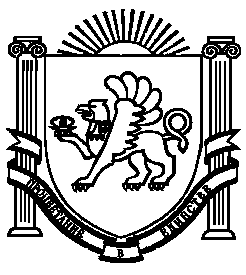 